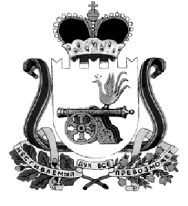 АДМИНИСТРАЦИЯ ВЛАДИМИРОВСКОГО СЕЛЬСКОГО ПОСЕЛЕНИЯХИСЛАВИЧСКОГО РАЙОНА СМОЛЕНСКОЙ ОБЛАСТИРаспоряжение от  25 июня  2014  г.                            № 24Об объявлении замечания.Объявить старшему менеджеру Администрации Владимировского сельского поселения – Максименковой Е.Б. замечание за нарушение бюджетного законодательства.Глава Администрации Владимировского с/пХиславичского районаСмоленской области                                                           И.И. ТимощенковАДМИНИСТРАЦИЯ ВЛАДИМИРОВСКОГО СЕЛЬСКОГО ПОСЕЛЕНИЯХИСЛАВИЧСКОГО РАЙОНА СМОЛЕНСКОЙ ОБЛАСТИРаспоряжение от  25 июня  2014  г.                            № 23Об объявлении замечания.Объявить старшему инспектору Администрации Владимировского сельского поселения – Деснёвой О.С. замечание за нарушение земельного законодательства.Глава Администрации Владимировского с/пХиславичского районаСмоленской области                                                           И.И. Тимощенков